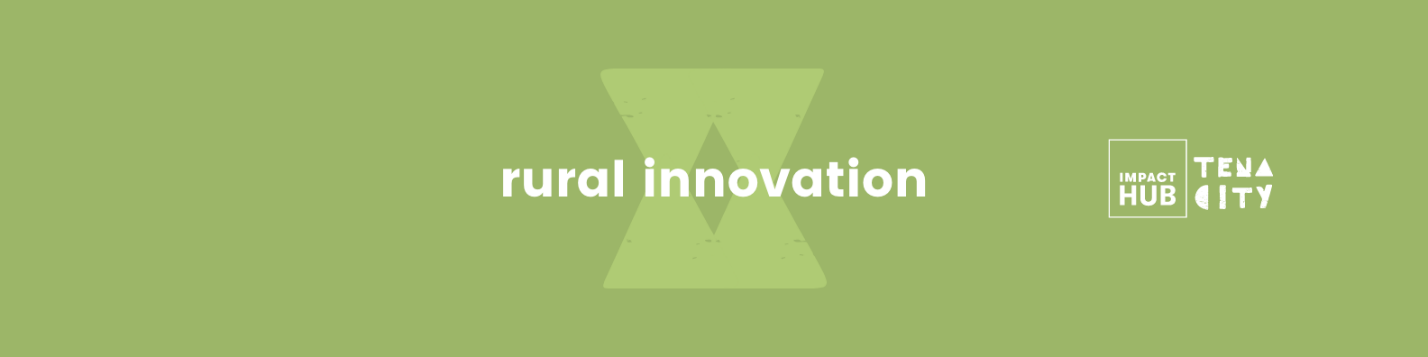 Έχεις μια καινοτόμα ιδέα για τη βιωσιμότητα του τόπου σου;  Πάρε μέρος στο πρόγραμμα επιχειρηματικής υποστήριξης για πράσινες λύσεις/πρωτοβουλίες σε περιοχές από όλη την Ελλάδα Rural Incubators: Πρόγραμμα του Impact Hub Athens για την περιβαλλοντική βιωσιμότητα μέσα από την επιχειρηματικότητα στην περιφέρεια To Impact Hub Athens φέτος συμπληρώνει 10 χρόνια δράσης στο πεδίο της επιχειρηματικότητας με στόχο τον θετικό κοινωνικό και περιβαλλοντικό αντίκτυπο. Κεφαλαιοποιώντας την τεχνογνωσία και την εμπειρία του και αναγνωρίζοντας την επιτακτική ανάγκη δημιουργίας λύσεων που στοχεύουν στη βιώσιμη ανάπτυξη, συνεργάζεται με τη Bizrupt NGO για να επεκτείνει το δίκτυο του και στην περιφέρεια της Ελλάδας, καθώς η κοινότητά του διευρύνεται με την ένταξη εταίρων από ιδιωτικούς οργανισμούς και τοπικούς φορείς από όλη τη χώρα.Πιστεύοντας στην ανάγκη ανάδειξης λύσεων για την περιβαλλοντική βιωσιμότητα και την κοινωνική ανθεκτικότητα από τις ίδιες τις τοπικές κοινωνίες, το Impact Hub Athens, με την υποστήριξη του Ιδρύματος Google.org, έχει δρομολογήσει ένα πρωτοποριακό πρόγραμμα που εστιάζει στην περιβαλλοντική βιωσιμότητα και την κοινωνική καινοτομία   σε μικρότερα αστικά κέντρα της χώρας. Στόχος είναι η δημιουργία και η διατήρηση – και μετά το τέλος του προγράμματος- ενός δικτύου φορέων επιχειρηματικής υποστήριξης σε όλη την Ελλάδα - και ειδικά σε περιοχές που υπέστησαν σοβαρές περιβαλλοντικές και παραγωγικές ζημιές - που θα συνεχίσουν να δραστηριοποιούνται και να συνεργάζονται με το Impact Hub Athens για την παραγωγή και υλοποίηση βιώσιμων λύσεων για το περιβάλλον.Την ξεχωριστή αυτή κοινότητα των Rural Incubators αποτελούν 8 φορείς. Τα πρώτα Open Calls ξεκινούν από τους: τη Bizrupt NGO - ΠΕ Ρεθύμνου, τον Όμιλο Ενεργών Νέων Φλώρινας - Φλώρινα/Δυτική Μακεδονία, Τα Ψηλά Βουνά - Βόρεια/Νότια Πίνδος, την Αναπτυξιακή Καρδίτσας Αναπτυξιακή Ανώνυμη Εταιρία Ο.Τ.Α., την Εταιρεία Ανάπτυξης & Προόδου Πελοποννήσου και Ιονίων Νήσων, και το LightHub - Επιμελητήριο Έβρου.Παράλληλα, καλλιεργείται η δημιουργία επιχειρηματικών οικοσυστημάτων για την περιβαλλοντική βιωσιμότητα στην Καλαμάτα και τα νότια Τζουμέρκα, σε συνεργασία με την ΚοινΣΕπ ΦΑΟΣ και το Μπουλούκι αντίστοιχα.Το πρόγραμμα Rural Incubators απαντά στην ανάγκη για ισχυροποίηση των τοπικών επιχειρηματικών οικοσυστήματων και γίνεται ένα σημαντικό εργαλείο για την ενίσχυση της ανθεκτικότητας των περιοχών της ελληνικής περιφέρειας. Από τις 18 Σεπτεμβρίου έως τις 15 Οκτωβρίου, φορείς και επιχειρηματικές ομάδες μπορούν να καταθέσουν τις δικές τους ιδέες  και προτάσεις για λύσεις που προωθούν τη βιωσιμότητα   στα open calls που αφορούν διαφορετικές περιοχές και έτσι να εξασφαλίσουν τη συμμετοχή τους σε προγράμματα επιχειρηματικής ενίσχυσης/ενδυνάμωσης από τον Νοέμβριο 2023 έως τον Φεβρουάριο 2024. Μπορείτε να βρείτε τις αιτήσεις και τα κριτήρια επιλογής για κάθε περιοχή ξεχωριστά εδώ, όπως ορίζονται από τους φορείς του δικτύου:1/ https://etappeloponnisos.gr/dromoi-epicheirimatikotitas/- Μεσσηνία2/ https://growcrete.bizrupt.gr/- Περιφέρεια Κρήτης3/ https://www.oenef.eu/lab/rural-incubators/- Περιφέρεια Φλώρινας4/ https://thehighmountains.org/opencall/?fbclid=IwAR0DW_f0X5ffRvGz3FGJQRDOnTyIxuRUur1e4C_--j4C3BdG1PDopzAsONU - Πίνδος5/ https://www.lighthub.gr/green-accelerator/ - περιφέρεια ΈβρουΛόγω των γεγονότων, το open call για την περιοχή της Καρδίτσας θα ξεκινήσει στις αρχές Οκτωβρίου, ώστε να προσαρμοστεί στις νέες συνθήκες και τις αναδυόμενες προκλήσεις της περιοχής. Παράλληλα, στις 27/09 ώρα 11.00-13.00 στους χώρους της Symbeeosis στην Παιανία, θα πραγματοποιηθεί  το launch event του προγράμματος με τη συμμετοχή της ομάδας του Impact Hub Athens και εκπροσώπων των Rural Incubators, παρουσιάζοντας το πρόγραμμα, τις τοπικές ανάγκες και τους στόχους, σε μια συζήτηση για το πώς μπορούμε να αναπτύξουμε μια βιώσιμη, ανθεκτική και συμπεριληπτική οικονομία με έμφαση στην Περιφέρεια της Ελλάδας. Για την απαραίτητη επιβεβαίωση συμμετοχής, παρακαλούμε επικοινωνήστε εδώ: https://athens.impacthub.community/form/registration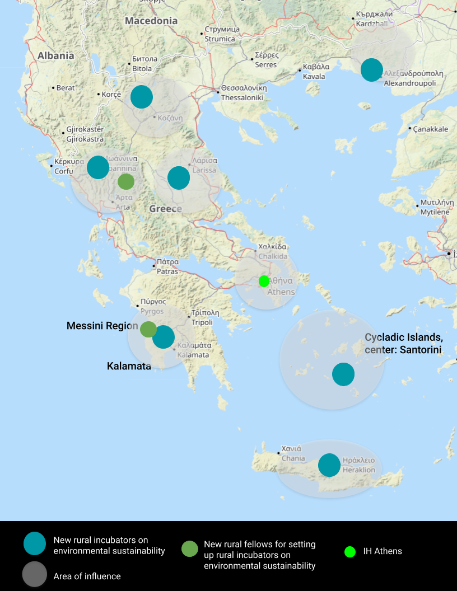 